INFORMAÇÃO DE IMPRENSA
28/09/2017MICHELIN X®TRA DEFENDNovo pneu para dumpers articuladosO novo pneu MICHELIN X®TRA DEFEND é um pneu premium que proporciona umas performances de fiabilidade e resistência aos danos bastante melhoradas, além de ter um nível de TKPH* maior que os pneus da concorrência no seu segmento. Destinado a dumpers articulados com uma carga útil compreendida entre 25 e 45 toneladas, foi especificamente desenvolvido para minimizar os danos e o tempo de inatividade da máquina, dada a sua robustez, e para otimizar as despesas operacionais graças à sua maior duração, 15% superior à do seu predecessor.  Este novo pneu tem uma grande profundidade de piso, com classificação E4.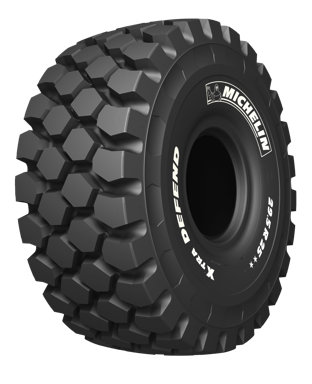 MICHELIN X®TRA DEFEND23.5 R 25 XTRA DEFEND E4 TL ** 185B29.5 R 25 XTRA DEFEND E4 TL ** 200B(26.5 R 25 + 750/65R25 serão lançados em 2018)MICHELIN X®TRA DEFENDO novo pneu MICHELIN X®TRA DEFEND é um pneu premium que proporciona uns níveis de fiabilidade e resistência aos danos bastante melhorados, oferecendo um nível de TKPH* superior ao dos pneus da concorrência. Concebido para dumpers articulados com uma carga útil compreendida entre 25 e 45 toneladas, foi especificamente desenvolvido para minimizar os danos e o tempo de inatividade da máquina, dada a sua robustez, e para otimizar as despesas operacionais graças à sua maior duração, 15% superior à do seu predecessor.  Este novo pneu tem uma grande profundidade de piso, com classificação E4.Os transportadores escolhem dumpers articulados pela sua polivalência. A nova solução proposta pela Michelin satisfaz as exigências destes utilizadores tendo em conta todas as aplicações e condições que possam encontrar. O MICHELIN X®TRA DEFEND foi concebido para melhorar a produtividade em ambientes muito agressivos como minas e pedreiras, mas responde também muito satisfatoriamente em atividades a alta velocidade e a ciclos altos nos sectores da construção e obra pública.O MICHELIN X®TRA DEFEND toma o seu nome da robustez e da resistência aos danos que o caracterizam, e que se melhoraram imenso em relação às soluções existentes. Estas performances devem-se ao aumento de 15% na espessura dos flancos e da carcaça, que é mais resistente aos furos: assim pois, o MICHELIN X®TRA DEFEND é capaz de rodar sobre uma ponta de 172 mm, sem ter um furo (16 mm mais que os pneus premium da concorrência).  Graças a uma carcaça mais sólida e robusta, e a uns flancos 15% mais grossos, o pneu beneficia de um verdadeiro “escudo protetor”, que permite também aumentar a profundidade da escultura que, no MICHELIN X®TRA DEFEND 29.5 R 25, é de 65 mm; isto é, 5 mm mais que a do X-Super TERRAIN+.  Além disso, o volume total de caucho utilizado na escultura aumentou-se 17%, em comparação com o X-Super TERRAIN+. Estas duas melhorias combinadas permitem otimizar a duração dos pneus, que aumenta 15%. Apesar disso, a produtividade dos dumpers articulados (que passa por maximizar a velocidade e a carga transportada) não ficou afetada: o TKPH deste novo pneu é idêntico ao da geração precedente e superior ao dos da concorrência.Graças à sua duração aumentada e a uns excecionais níveis de resistência aos danos, o novo pneu MICHELIN X®TRA DEFEND é um novo exemplo da capacidade de inovação da Michelin e da sua preocupação por desenvolver continuamente novos pneus de altas performances para os seus clientes.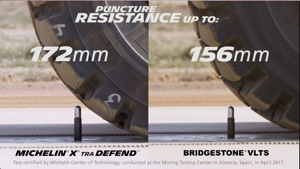 MICHELIN X®TRA DEFENDUm pneu E4 premium, para dumpers articulados com cargas úteis compreendidas entre 25 t e 45 t.Excecionais níveis de resistência ao dano e de fiabilidade, graças aos flancos 15% mais grossos.Concebido para melhorar a produtividade nos ambientes muito agressivos de minas e pedreiras e em atividades a alta velocidade e em ciclos altos nos sectores da construção e obra pública.Uma duração melhorada 15%, graças ao aumento da profundidade do piso (5 mm mais que o X-Super TERRAIN + para o MICHELIN X®TRA DEFEND 29.5 R 25), e um aumento do volume global de caucho na escultura (17% mais em comparação com o X-Super TERRAIN +).A melhor resistência aos furos do mercado, capaz de rodar sobre uma ponta de 172 mm sem furos.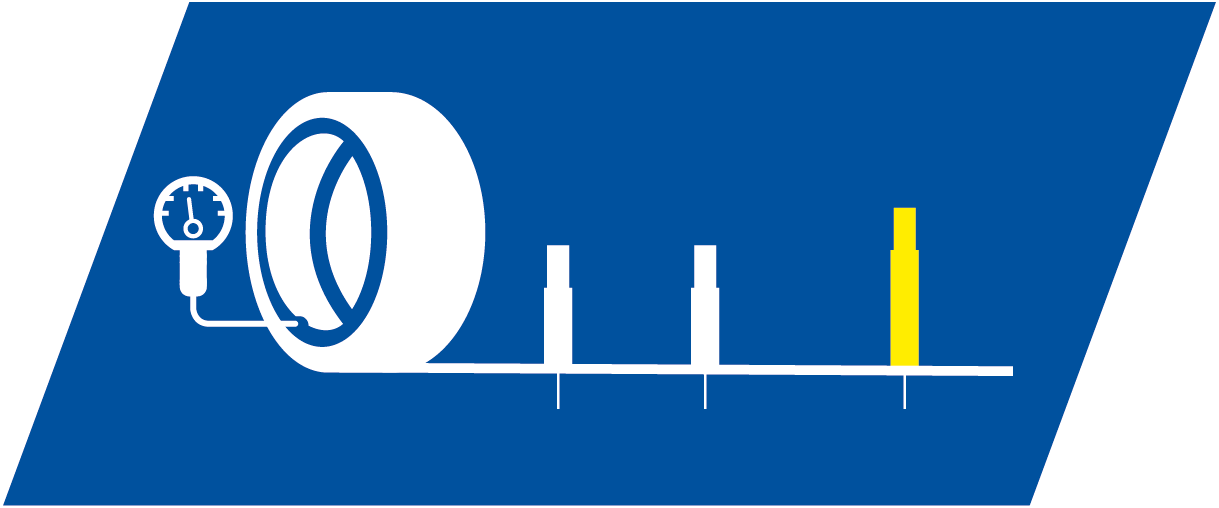 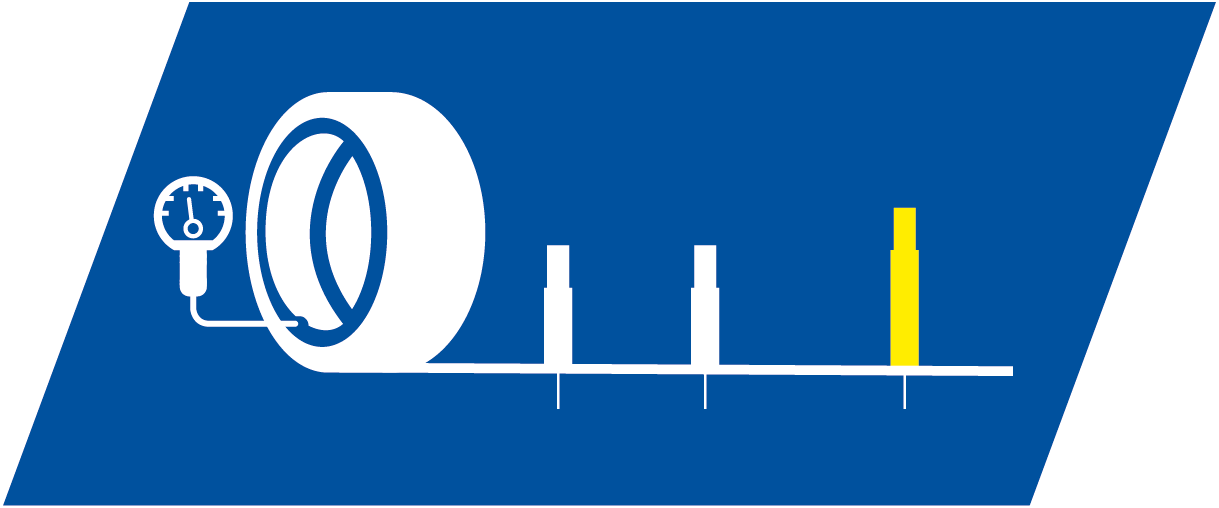 Disponível no mercado de substituição no quarto trimestre de 2017, e em primeiro equipamento no primeiro trimestre de 2018. As dimensões 26.5 R 25, 750/65 R 25 e 875/65 R 29 estarão disponíveis em 2018.A Michelin ambiciona melhorar de maneira sustentável a mobilidade dos seus clientes. Líder do sector do pneu, a Michelin concebe, fabrica e distribui os pneus mais adaptados às necessidades e às diversas utilizações dos seus clientes, assim como serviços e soluções para melhorar a sua mobilidade. De igual modo, a Michelin oferece aos seus clientes experiências únicas nas suas viagens e deslocações. A Michelin também desenvolve materiais de alta tecnologia para a indústria ligada à mobilidade. Com sede em Clermont-Ferrand (França), a Michelin está presente em 170 países, emprega 111 700 pessoas e dispõe de 68 centros de produção em 17 países que, em 2016, fabricaram 187 milhões de pneus. (www.michelin.es).DEPARTAMENTO DE COMUNICAÇÃOAvda. de los Encuartes, 1928760 Tres Cantos – Madrid – ESPANHATel.: 0034 914 105 167 – Fax: 0034 914 105 293